Community meals on wheels referral form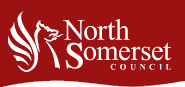 Complete and send this form to community.meals@n-somerset.gov.ukIf you need help completing the form, call 01275 882 867.Personal detailsTitle:      First name:      Last name:      Known as:      Address:      Postcode:      Lives alone?  yes  no Warden or manager name and number (if applicable):      Telephone number:      Date of birth:      How would you like the ethnic origin recorded?      AccessAny specific directions to property:How to get in: Will someone answer the door? Do we let ourselves in?Door access code (if applicable):      Risk factors (for example, animals, trip hazards):      Referral detailsSelf-referral ORReferred by name:      Relationship to client:      Telephone number:      Information received from:      Reason for referral:      Other servicesDoctor:      Surgery:      Telephone number:      Any other health workers:      Social worker:      Telephone number:      Home care agency:      Visit patterns:      Pendant alarm:  yes - Carelink  yes – other provider:        no Day care or lunch club:       Monday  Tuesday  Wednesday  Thursday  Friday  Saturday  SundaySpecial requirementsDietary needs (for example diabetic, pureed, ethnic meals only):      Allergies:      Preferences (for example doesn’t like fish, curry, or liver):      Medical conditions (for example sight or hearing loss, dementia):      Risk factors (for example confusion, epilepsy, falls):      Service requestedHot meals: Monday  Tuesday  Wednesday  Thursday  Friday  Saturday  SundayTea meals: Monday  Tuesday  Wednesday  Thursday  Friday  Saturday  SundayDate to start:      Payment arrangementsAccount to be sent to:  client  relativeAddress (if not client’s):      Next of kin and emergency contact detailsName:      Relationship:      Address:      Telephone number:      Mobile number:      Name:      Relationship:      Address:      Telephone number:      Mobile number:      Name:      Relationship:      Address:      Telephone number:      Mobile number:      Any key holder arrangements:      No reply procedureIn the final stages of a no reply, where there are concerns that the person is at home and may be in trouble, the police will be called to attend a forced entry. This may mean breaking window but property will not be left insecure after doing so.Any comments:      For internal use only:Round:      Swift number:      on Smartt Swift notes:      on Smartt  Review date on Smartt UPRN number on Smartt 2 week reminder on Smartt Account updated for invoicing Added to referring persons list